The conference provides a platform for researchers and practitioners to exchange the knowledge on the study of snow cover, precipitation, aerosols and related user services.  It covers a wide range of topics that will interest expert scientists, as well as professionals in industry, administrative management and decision-makers in the field of economic activity.Registration and accommodation The online registration will be open at February 1, 2024 at the Conference web site http://snow-baikal.tw1.ru/. The registration on the web site is required. The registration fee for a regular participant does not include payment for accommodation and meals.* The fee reducing is possible; please check the terms for the participation with the organizers by e-mail  conference@snow-baikal.rub before payment.	** Proceedings of conference will be posted on the www.elibrary.ru portal. The abstracts have to be submitted before April 1st, 2024 using the online registration form or by e-mail.Accommodation of non-resident participants is planned in the hotel "Mayak" located on the shore of Baikal Lake in the village of Listvyanka. Participants reserve their own accommodation on the hotel website independently http://www.mayakhotel.ru , with a pre-approved 10-15% discount (book directly on the hotel website or by calling the hotel).Exemplary scientific excursion programBaikal Museum of the SB RAS with a visit to the arboretumPort Baikal / Museum of the History of the Circum-Baikal RailwayAstrophysical Observatory "Solar Wind"Architectural and Ethnographic Museum "Taltsy" / Taltsy villagePlease clarify the information in correspondence e-mail: conference@snow-baikal.ru and/or on the website http://snow-baikal.tw1.ru/Information on previous sessions of the Conference2023 V Baikal  “Snow cover, precipitation, aerosols” https://www.istu.edu/news/73084 2022 IV Baikal “Snow cover, precipitation, aerosols” https://www.istu.edu/news/67726/ 2021 III Baikal “Snow cover, precipitation, aerosols: chemistry and climate https://www.istu.edu/news/61545/ https://iupac.org/event/snow-cover-atmospheric-precipitation- aerosols-chemistry-and-climate   2018 II Baikal “Snow cover, precipitation, aerosols: technology, climate and ecology” https://www.istu.edu/news/44917 2017 I Baikal “Snow cover, precipitation, aerosols: ecology of the northern territories and the Baikal region” http://www.istu.edu/news/29811 2017 Field seminar “Theoretical and applied aspects of snow cover research: Southern Baikal” https://www.istu.edu/news/37614 Chairman of the organizing technical committee:Director, Ph.D., Antsiferov Evgeniy, tel., 83952 405120, antsiferov@istu.edu Chairman of the program committee: Leading specialist, Doctor of Science in Engineering, Natalia  Ianchenko, tel., 89501018946, fduecn@bk.ru, fduecn@ex.istu.edu, conference@snow-baikal.ru Coordinator for general issues: Associate Professor, Ph.D., Ognev Igor,  tel., 89149426951  ognev@ex.istu.edu ,  conference@snow-baikal.ruAcceptance of materials for publication on the website: Associate Professor, Ph.D., Arshinsky Vadim, arshinskyv@mail.ru First AnnouncementFirst AnnouncementFirst Announcement"Snow cover, precipitation, aerosols"June 17–21, 2024Irkutsk National Research Technical University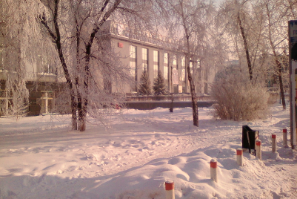 Welcome to VI Baikal conference “Snow cover, precipitation, aerosols”, Irkutsk
VI Baikal international scientific conference – strategic session “Snow cover, precipitation, aerosols” will be held in Irkutsk and Listvyanka(63 km from Irkutsk, Lake Baikal)The main topics of the conference:1. Research methodology2. Snow cover, precipitation, aerosols3. Sustainable development4. Winter technologies5. Humanities and social sciences6. Science and art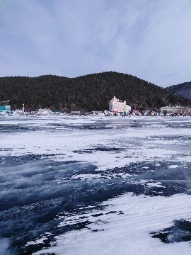 "Snow cover, precipitation, aerosols"June 17–21, 2024Irkutsk National Research Technical UniversityWelcome to VI Baikal conference “Snow cover, precipitation, aerosols”, Irkutsk
VI Baikal international scientific conference – strategic session “Snow cover, precipitation, aerosols” will be held in Irkutsk and Listvyanka(63 km from Irkutsk, Lake Baikal)The main topics of the conference:1. Research methodology2. Snow cover, precipitation, aerosols3. Sustainable development4. Winter technologies5. Humanities and social sciences6. Science and art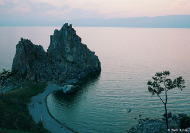 Registration fees (in RUB)Regular participant40 000 *Distant participant3 000 –5 000 **Online participantfree